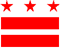 OFFICE OF THE SECRETARY OF THE DISTRICT OF COLUMBIACOMMISSION ON THE MARTIN LUTHER KING, JR. HOLIDAYVIA WEBEXhttps://dcnet.webex.com/dcnet/j.php?MTID=m515524138d667b73cd496f1c8daeb253 Meeting Number: 2315 482 4327   Password: 5JsSxfe3eu2Wednesday, January 05, 2022  (RESCHEDULED FROM 1/4/22 at 6:30 PM)3:00PM - 4:00 PMFacilitator/ Lead: Secretary Kimberly A. BassettAgenda:Welcome and IntroductionsUnited Planning Organization (UPO) MLK Breakfast (Friday, January 14, 2022)MLK Day Virtual PlanningQuestions and Concerns Adjournment